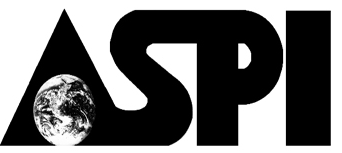 ApplicationHost an Event at ASPI!Applicant ________________________________________________	Today’s Date_______________If the applicant is an organization or group, please list a contact person:  __________________________________________________Phone number ________________________  E-mail  ___________________________________________Proposed Date(s) of the Event____________________________________________________________Proposed Starting and Ending Times of the Event______________________________________Nature of the Event (wedding, camp, workshop, etc.)____________________________________________Total number of participants ______________  Number of organizers_____________________Number of volunteers ______________________  Number of participants/guests__________Facilities you wish to reserve (please indicate all that apply):_____Mt. Vernon Small Town Demonstration Site Library and meeting room_____Mt. Vernon Small Town Demonstration Site Organic Garden and/or high tunnel_____Rockcastle River Wilderness Demonstration Site Picnic Pavilions _____Rockcastle River Wilderness Demonstration Site Cordwood Cabin_____Rockcastle River Wilderness Demonstration Site Nature Center_____Rockcastle River Wilderness Demonstration Site Organic Garden_____Rockcastle River Wilderness Demonstration Site Chemistry Lab or Research KitchenIf you are planning an event at the Rockcastle River Wilderness Site, will any participants be hiking? Y   NAre you charging participants a fee of any sort?  Y   N	If so, what is it? ___________________Will you require ASPI staff to attend/assist with the event? Y  N  If so, how many? _________If so, in what capacity?_____________________________________________________________________________Comments you may wish to share with the Executive Director and Board about you, your organization, or the event you wish to host:_____________________________________________________________________________________________________________________________________________________________________________________________________________________________________________________________________________________________________________________Please include with this application any literature or website information that will further demonstrate the nature of the event.ASPI reservation and usage fees are based on the type of event, number of participants, and number of ASPI staff that will be required to prepare, assist, or monitor.